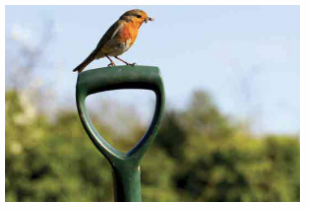 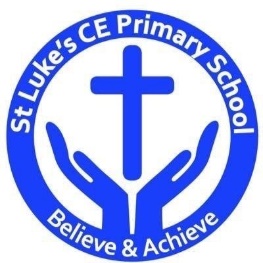 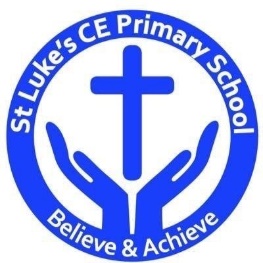 Discrete Learning Subjects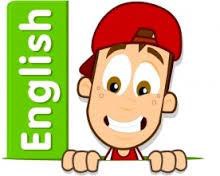 Main Learning Focus in English:Range: Narratives and Persuasive lettersSpeaking and listening.giving short speeches and presentations, expressing their own ideas and keeping to the pointReadingMaintain positive attitudes to reading and an understanding of what they read by:continuing to read and discuss an increasingly wide range of fiction, poetry, plays, non-fiction and reference books or textbooks.identifying and discussing themes and conventions in and across a wide range of writingdrawing inferences such as inferring characters’ feelings, thoughts and motives from their actions, and justifying inferences with evidence.summarising the main ideas drawn from more than 1 paragraph, identifying key details that support the main ideasWritingselecting appropriate grammar and vocabulary, understanding how such choices can change and enhance meaningin narratives, describing settings, characters and atmosphere and integrating dialogue to convey character and advance the actionproposing changes to vocabulary, grammar and punctuation to enhance effects and clarify meaningGrammar and PunctuationUsing relative clauses beginning with who, which, where, when, whose, thatUse of inverted commas and other punctuation to indicate directspeechSpellingcontinue to distinguish between homophones and other words which are often confusedspell some words with ‘silent’ letters [for example, knight, psalm, solemn]Handwritingwrite legibly, fluently and with increasing speedMain Learning Focus in Mathematics:Unit 1 and 2: Place value within 1,000,000read, write, order and compare numbers to at least 1 000 000 and determine the value of each digitsolve number problems and practical problems that involve all of the aboveround any number up to 1 000 000 to the nearest 10, 100, 1000, 10 000 and 100 000interpret negative numbers in context, count forwards and backwards with positive and negative whole numbers, including through zerocount forwards or backwards in steps of powers of 10 for any given number up to 1 000 000Unit 3: Addition and subtractionadd and subtract whole numbers with more than 4 digits, including using formal written methods (columnar addition and subtraction)use rounding to check answers to calculations and determine, in the context of a problem, levels of accuracyadd and subtract numbers mentally with increasingly large numbersestimate and use inverse operations to check answers to a calculationsolve addition and subtraction multi-step problems in contexts, deciding which operations and methods to use and whyMain Learning Focus in Computing: 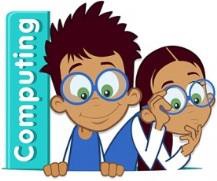 Main Learning Focus in Religious Education: Why do some people believe God exists? This investigation enables pupils to learn in depth from different religious and non-religious groups about belief in God. Pupils enquire into the key question- raising questions about the nature and existence of God focusing on Christian ideas about God.Main Learning Focus in PSHE:Get Heart smartIt will teach children what it is to be Heart Smart and how we can ‘Power ON’ to love ourselves and others well. Main Learning Focus in Physical Education:Health related fitness Football Main Learning Focus in French:Masculine and feminine nouns French foodNumbers to 60 Simple phrases